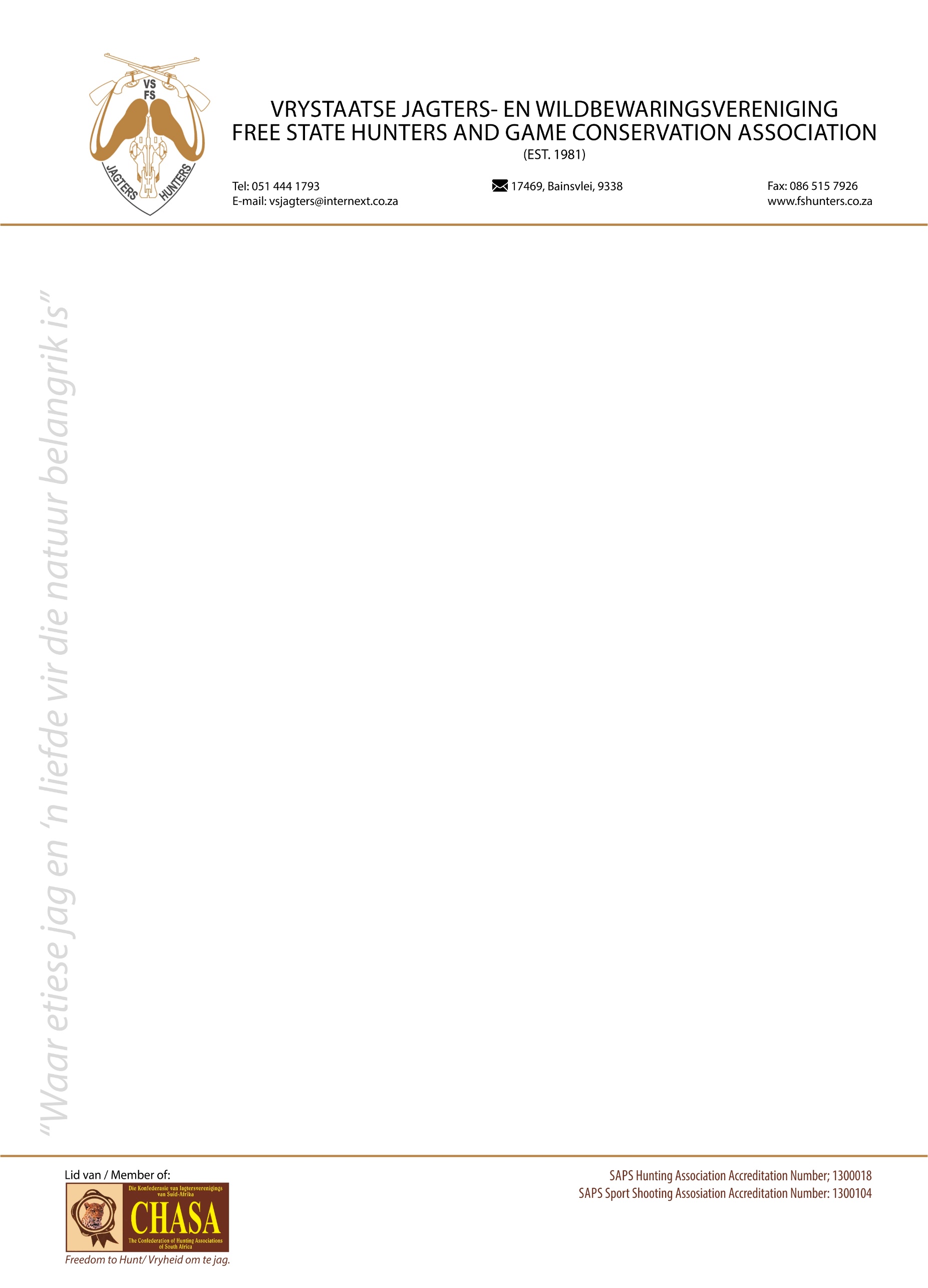 AANSOEK OM LIDMAATSKAP – Tel 051 444 1793Is u al ooit geskors of lidmaatskap geweier by enige ander Jagters- en Wildbewaringsvereniging?  JA / NEETAK WAARBY U WIL INSKAKEL: …………………………………………………………………………………………………..SKEDULE VIR BETALING VAN INTREEGELDE EN LEDEGELD VIR LEDE WAT IN  AANSLUIT VIR 2020DWS VIR DIE PERIODE 1 OKTOBER 2019 – 30 SEPTEMBER 2020Die hoofdoelstelling van die Vrystaatse Jagters- en Wildbewaringsvereniging is grondwetlik die volgende:1   om  te ywer in die bevordering van die jagsport in die algemeen en in die besonder in die Vrystaat;2   om te ywer in die verkryging van meer jaggeleenthede en jaggeriewe vir sy lede;3   om te verseker dat sy lede die beginsel en wetlike verordeninge met betrekking tot natuurbewaring verstaan, respekteer; en4   om samewerking met persone en instansies op die gebied van jagsport en natuurbewaringtebevorder.EK ERKEN DAT EK DIE BOSTAANDE DOELSTELLINGS VAN DIE VERENIGING GELEES HET EN DAT EK MY DAARMEE VEREENSELWIG.  EK DOEN HIERMEE AANSOEK OM LIDMAATKSAP VAN DIE VRYSTAATSE JAGTERS- EN WILDBEWARINGSVERENIGING EN VERKLAAR VOORTS:Dat ek nog nooit skuldig bevind is aan oortreding van die wildwette, ordonnansies of regulasies van enige provinsie in die Republiek van Suid-Afrikanie; enIndien my aansoek om lidmaatskap suksesvol is, verbind ek my om my te vereenselwig met bogenoemde doelstellings en my te onderwerp aan die grondwet, gedrags en dissiplinerekode van die vereniging.Ek verklaar dat bostaande inligting korrek en juis is.AANSOEKER:…………………………………………………………………………………………..DATUM: …………………………………………………………..12.1    VOORGESTEL DEUR (Naam en Van):………………………………………………………………………………………………………………………ADRES:  ……………………………………………………………………………………………………………………………………………………………..	Lid no:  ……………………………………………………………………………………………	POSKODE: …………………………………………	HANDTEKENING: ……………………………………………………………………………..12.2    GESEKONDEER DEUR (Naam en Van ): …………………………………………………………………………………………………………………	ADRES:  …………………………………………………………………………………………………………………………………………………………..	Lid no:  …………………………………………………………………………………………     POSKODE: …………………………………………..	HANDTEKENING: …………………………………………………………………………….Voorsteller en sekondant:LW:  Sowel die voorsteller as die sekondant MOET lid van Vrystaatse Jagters- en Wildbewaringsvereniging wees. NB:  U intreefooi en eerstejaar se ledegeld moet u aansoek vergesel anders kan u aansoek nie oorweeg word nie.Ek sluit hierby in my tjek/poswissel/kontant ten bedrae van R…………………………… wat op      die intreefooi sowel as ledegeld tot en met die einde van die huidige Finansiëlejaar, wat op 31 Desember eindig, sluit.Die vereniging behou hom die reg voor om enige aansoek om lidmaatksap te weier sonder om redes te verstrek.Vrystaat Jagters- en WildbewaringsverenigingPOSBUS 17469, Bainsvlei, 9338. Lita Swarts 0825587189Bankbesonderhede:	ABSA Loch Logan, BloemfonteinRekeningnommer: 470 168 048 Takkode:  632005Van: Van: Voorname:Voorname:Noemnaam:Noemnaam:Adres:  Kode:Adres:  Kode:Telefoon: Telefoon: Selfoon:Selfoon:E-pos:E-pos:ID Nommer:ID Nommer:Beroep:Beroep:TIPE LID	INTREEGELDELEDEGELD 2020Senior lidR200.00R685.00Familiepaket (Senior lid en gade)R200.00R685.00 – Senior lidR275.00 - GadeFamiliepaket (Senior lid met gade en junior lede of voltydse studente)R200.00R685.00 –Senior lidR275.00- GadeR175.00 –per kind eenmalig by aansluiting tot ouderdom van 18 of voltydse student, behalwe in geval van Toegewyde Junior JagterPensionaris 65 EN OUERR200.00R460.00Junior lid en voltydse studenteR75.00R175.00 -Eenmalig by aansluiting in tot ouderdom 18Junior lid met Toegewyde statusR75.00R175.00